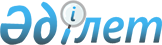 О внесении изменений в постановление Правления Национального Банка Республики Казахстан от 28 сентября 2020 года № 120 "Об утверждении Правил ведения кассовых операций с физическими и юридическими лицами в Национальном Банке Республики Казахстан"Постановление Правления Национального Банка Республики Казахстан от 25 декабря 2023 года № 106. Зарегистрировано в Министерстве юстиции Республики Казахстан 29 декабря 2023 года № 33846
      Правление Национального Банка Республики Казахстан ПОСТАНОВЛЯЕТ:
      1. Внести в постановление Правления Национального Банка Республики Казахстан от 28 сентября 2020 года № 120 "Об утверждении Правил ведения кассовых операций с физическими и юридическими лицами в Национальном Банке Республики Казахстан" (зарегистрировано в Реестре государственной регистрации нормативных правовых актов под № 21299) следующие изменения:
      в Правилах ведения кассовых операций с физическими и юридическими лицами в Национальном Банке Республики Казахстан, утвержденных указанным постановлением:
      часть третью пункта 28 изложить в следующей редакции:
      "Пачки с банкнотами и мешки с монетами иностранной валюты от юридического лица и (или) государственного учреждения принимаются в срок, не превышающий 1 (одного) месяца со дня их формирования. Выявленные во время полистного пересчета негодные к обращению, поврежденные, сомнительные, изымаемые (изъятые) из обращения, с признаками заводского брака банкноты и (или) монеты иностранной валюты к приему не подлежат и возвращаются юридическому лицу и (или) государственному учреждению.";
      пункт 51 изложить в следующей редакции:
      "51. Банкноты и монеты, полученные юридическим лицом, государственным учреждением пересчитываются и проверяются его уполномоченным представителем, не отходя от кассы, в присутствии кассового работника расходной кассы, выдавшего банкноты и монеты:
      1) банкноты - по пачкам и корешкам, отдельные листы - полистным пересчетом;
      2) монеты - по надписям на ярлыках, прикрепленных к мешкам, монеты в пакетах - по надписям на них, а отдельные монеты - пересчетом по кружкам.
      Пломбы и клише (при наличии) срезаются с полных пачек с банкнотами и мешков с монетами кассовым работником расходной кассы в присутствии уполномоченного представителя.
      Выдача пачек с банкнотами и мешков с монетами без снятия пломбы и клише (при наличии) осуществляется в случаях, предусмотренных пунктами 52 и 53 Правил, и при наличии такого условия в договоре на кассовое обслуживание в национальной валюте - тенге, заключенном с юридическим лицом, государственным учреждением.";
      в пункте 52:
      подпункт 1) изложить в следующей редакции:
      "1) пломбы и клише (при наличии) с полных пачек с банкнотами и мешков с монетами кассовым работником расходной кассы не срезаются;";
      подпункт 6) изложить в следующей редакции:
      "6) с оставшихся, непересчитанных уполномоченным представителем полных пачек с банкнотами и мешков с монетами, кассовый работник-контролер срезает пломбы и клише (при наличии), претензии по которым впоследствии от юридического лица, государственного учреждения не принимаются.";
      часть третью пункта 55 изложить в следующей редакции:
      "Подписанное указание передается в филиал Национального Банка, Центр Национального Банка до 11-00 часов времени города Астаны в день выдачи наличных денег.";
      часть вторую пункта 66 изложить в следующей редакции:
      "При этом клише (при наличии) с полных пачек с банкнотами иностранной валюты в упаковке филиала Национального Банка, Центра Национального Банка и пломбы с мешков с монетами иностранной валюты, срезаются кассовым работником расходной кассы в присутствии уполномоченного представителя.";
      в пункте 67:
      подпункт 1) изложить в следующей редакции:
      "1) пломбы и клише (при наличии) с полных пачек с банкнотами иностранной валюты и мешков с монетами иностранной валюты кассовым работником расходной кассы не срезаются;";
      подпункт 6) изложить в следующей редакции:
      "6) с оставшихся, непересчитанных уполномоченным представителем полных пачек с банкнотами иностранной валюты и мешков с монетами иностранной валюты, кассовый работник-контролер срезает пломбы и клише (при наличии), претензии по которым впоследствии от юридического лица, государственного учреждения не принимаются.";
      пункт 73 изложить в следующей редакции:
      "73. Выдача уполномоченному представителю банкнот и монет в количестве, превышающем 20 (двадцать) пачек с банкнотами и 10 (десять) мешков с монетами, производится кассовым работником без снятия гарантийных клише (при наличии) с вакуумных упаковок и гарантийных пломб с пачек с банкнотами и мешков с монетами.";
      подпункт 3) пункта 75 изложить в следующей редакции:
      "3) обеспечивается сохранность упаковки с банкнотами (целостность шпагата, вакуумной упаковки, наличие ясного оттиска пломбиратора или клише (при наличии) на гарантийном шве вакуумной упаковки);";
      пункт 77 изложить в следующей редакции:
      "77. Разменная (обменная) касса осуществляет:
      обмен монет на банкноты;
      обмен банкнот на монеты;
      обмен ветхих банкнот, дефектных (поврежденных) монет, изъятых и изымаемых из обращения банкнот или монет на годные банкноты и монеты;
      обмен банкнот с измененным дизайном (формой) на банкноты того же номинала, находящиеся в обращении;
      обмен банкнот, находящихся в обращении, на банкноты того же номинала с измененным дизайном (формой);
      размен годных банкнот и монет крупного номинала на меньшие номиналы;
      размен годных банкнот и монет меньшего номинала на крупные номиналы.";
      пункт 84 изложить в следующей редакции:
      "84. Банкноты формируются в пачку по 10 (десять) корешков (1000 (тысяча) листов банкнот одного номинала), которые снабжаются верхней и нижней накладками из картона и обвязываются шпагатом без узлов и надрывов, крестообразно двойной вязкой на четыре глухих узла, на концах шпагата кассовым работником накладывается пломба.
      При упаковке банкнот в полиэтиленовые пакеты горловина пакета заваривается, а на клише, используемом для заварки, указываются наименование филиала Национального Банка, Центра Национального Банка и порядковый номер кассового работника.
      При формировании и упаковке пачек с банкнотами на счетно-сортировальной машине клише не используется, пачки с банкнотами верхней и нижней накладками не снабжаются.";
      часть вторую пункта 99 изложить в следующей редакции:
      "В случае обнаружения недостачи, излишков, сомнительных, неплатежных, с признаками подделки и (или) брака банкнот или монет в упаковке юридического лица, государственного учреждения, филиала Национального Банка, Центра Национального Банка электронный образ (сканированный образ) акта о недостаче (излишке) по форме согласно приложению 11 к Правилам, направляется филиалом Национального Банка, Центром Национального Банка в ответственное подразделение.";
      заголовок параграфа 2 главы 5 изложить в следующей редакции:
      "Параграф 2. Порядок работы с недостачами, излишками, сомнительными, неплатежными, негодными к обращению, поврежденными, обнаруженными при пересчете иностранной валюты";
      пункт 104 изложить в следующей редакции:
      "104. Негодная к обращению иностранная валюта приему не подлежит.";
      часть вторую пункта 107 изложить в следующей редакции:
      "В случае обнаружения недостачи, излишков, сомнительных, неплатежных, с признаками подделки и (или) брака иностранной валюты в упаковке юридического лица, государственного учреждения, филиала Национального Банка, Центра Национального Банка электронный образ (сканированный образ) акта о недостаче (излишке) по форме согласно приложению 11 к Правилам, направляется филиалом Национального Банка, Центром Национального Банка в ответственное подразделение.";
      пункты 112 и 113 изложить в следующей редакции:
      "112. В случае невозможности определения филиалом Национального Банка платежности сомнительных монет филиал Национального Банка направляет сомнительные монеты в Центр Национального Банка специальным попутным транспортом (вагоном) через работников службы инкассации Центра Национального Банка.
      113. По результатам проведения экспертизы сомнительных банкнот и монет филиалом Национального Банка, Центром Национального Банка готовится заключение на сомнительные банкноты и монеты.";
      часть первую пункта 114 изложить в следующей редакции:
      "114. На основании заключения на сомнительные банкноты и монеты, подготовленного филиалом Национального Банка, Центром Национального Банка составляется акт экспертизы банкнот и монет по форме согласно приложению 12 к Правилам, в двух экземплярах:
      1) один экземпляр подшивается в кассовых документах дня филиалом Национального Банка, Центром Национального Банка;
      2) второй экземпляр хранится в филиале Национального Банка, Центре Национального Банка в отдельном деле вместе с заключением (заключениями), на основании которого (которых) он составлен.";
      пункт 120 исключить;
      часть вторую пункта 120-7 изложить в следующей редакции:
      "По результатам проведения экспертизы банкнот, окрашенных специальной краской, осуществляются процедуры в соответствии с пунктами 113, 114, 115, 116, 117, 118 и 119 Правил.";
      пункт 121 изложить в следующей редакции:
      "121. Центр Национального Банка осуществляет прием и выдачу банкнот, монет, иностранной валюты до 13-00 часов времени города Астаны.".
      2. Департаменту наличного денежного обращения Национального Банка Республики Казахстан в установленном законодательством Республики Казахстан порядке обеспечить:
      1) совместно с Юридическим департаментом Национального Банка Республики Казахстан государственную регистрацию настоящего постановления в Министерстве юстиции Республики Казахстан;
      2) размещение настоящего постановления на официальном интернет-ресурсе Национального Банка Республики Казахстан после его официального опубликования;
      3) в течение десяти рабочих дней после государственной регистрации настоящего постановления представление в Юридический департамент сведений об исполнении мероприятия, предусмотренного подпунктом 2) настоящего пункта.
      3. Контроль за исполнением настоящего постановления возложить на курирующего заместителя Председателя Национального Банка Республики Казахстан. 
      4. Настоящее постановление вводится в действие по истечении десяти календарных дней после дня его первого официального опубликования.
					© 2012. РГП на ПХВ «Институт законодательства и правовой информации Республики Казахстан» Министерства юстиции Республики Казахстан
				
      ПредседательНационального БанкаРеспублики Казахстан

Т. Сулейменов
